   ST. MICHAEL ROMAN CATHOLIC CHURCH                                                                          751 Locust Street                                                                                PO Box 103                                                               St. Michael, Pennsylvania 15951        Rev. Msgr. David A. Lockard, Administrator                                    MASSES:(814) 495-9640	Saturday                    4:00 pm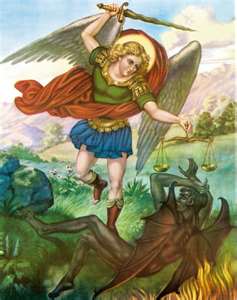 	Sunday Morning        8:00 amSecretary:          Michele Panick			        10:30 amBookkeeper:      Kathy Kalicky	Daily Mass: M,T,W,Th,F Noon       DRE:                   Laurie Sloan                                                            Holy Days:          See Bulletin                           Maintenance:     Rodney Turgeon	Office Hours:            PHONES:	                  8:30 am to 3:30 pmRectory / Office: (814) 495-9640	Monday, Tues., Thurs., Friday                  Fax:                     (814) 495-9424	Confessions:Rel. Education:  (814) 495-4873	Saturday  3:30 pm to 3:45 pmParish Website	Sunday 10:00 am to 10:15 amwww.saintmichaelchurch.weebly.com	 By AppointmentSecretaries’ E-mail	                      saintmichaelsecretaries@yahoo.com 	          Facebook page: St. Michael Catholic Church/St. Michael, PA                                                               Fourth Sunday of Advent                                SERVING GOD AND COMMUNITY FOR OVER ONE HUNDRED YEARS!                                                                      December 20th, 2020BAPTISM:		By Appointment.  Reserve at least one month in advance. MARRIAGE:		Plan at least nine months in advance.			Preparation sessions are necessary.FUNERALS:		Arrangements are made in conjunction with the funeral home. REGISTRATION	Those new to the area, newlyweds, and single adults, (even if registered       and 		before with their families) are asked to register by calling the Parish Office.MEMBERSHIP:		Every parishioner must be registered. This is a condition for admission 			to our Program and reception of the Sacraments of Baptism, Confirmation,                                        First Penance, First Eucharist, and Matrimony; also, for testimonial letters or sponsorship of Baptism and Confirmation outside the Parish.VISITATION:		We are concerned and want to be advised when someone is ill at home or in the hospital.  Call the office to have the shut-in placed on our monthly Holy Communion calls or seriously ill prayer list.SACRAMENTAL	Parish registration and active Mass participation for Baptism is POLICY:                        encouraged and is required for Marriage.BULLETIN ARTICLES: Articles are due to the Parish Office by Noon on Tuesday.                            Fourth Sunday of Advent                        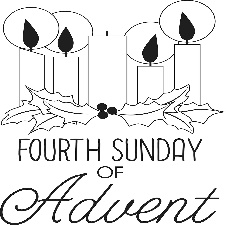                                 December 20th, 2020                               The Immaculate ConceptionMASS INTENTIONS: (December 21 – December 27, 2020 ) Monday	   Noon	      Irene & Ray Baldwin req. by Carl & Pam Freidhoff	Tuesday	   Noon	      Theresa Fleck req. by Helen Slonac & FamilyWednesday	   Noon   	      Ann Marie Swelfer req. by husband, Louis SwelferThursday	3:00 PM	      For the Health & Wellbeing of All Lay Ministers                       7:00 PM	      People of the ParishFriday	9:00 AM   	      Anna Wilson req. by Mary Ann Murin & FamilySaturday	4:00 PM	      Paul & Anna Pavlik req. by Helen Slonac & FamilySunday	8:00 AM  	      Michael Chalan req. by daughter, Pauline Minor & Family                     10:30 AM            People of the ParisLITURGICIAL APPOINTMENTS: Saturday, December 26	4:00 PM Lector:    	Susan PoldiakMinister of the Host:              Veronica RichardsAltar Server:               	Caden & Kaylee Roberts 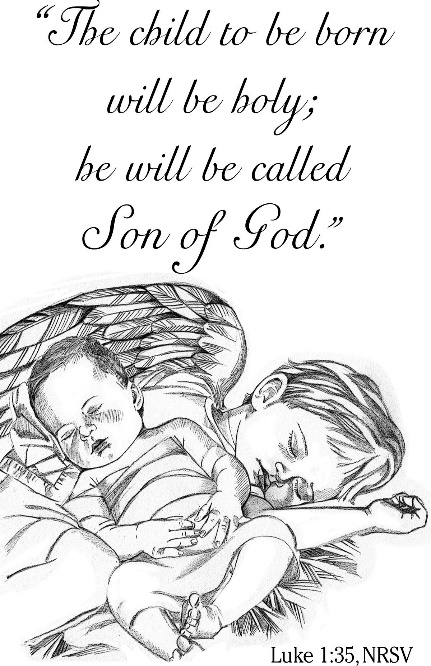 Cantor:  	David ZajdelSunday, December 27	8:00 AMLector:	Joe FaherMinister of the Host:       	Marie BernardAltar Server: 	Griffen ChristCantor:     	Sharon DibbleSunday, December 27	10:30 AMLector:	Tony Bambino	Minister of the Host:	Robert OshabenAltar Server:	Jackson HendersonCantor:	Lou McCloskeySunday, December 27           Collection Counters                                             Christ Smay, Sara Zybura                                                  Mary Ann DeRosa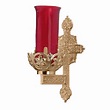 RETIREMENT FUND FOR RELIGIOUS ~ “We are conscious of the great generosity of the many benefactors who support the Retirement Fund for Religious each year,” says a Catholic sister. “Support from the fund has been a tremendous blessing to our retired sisters.” Thank you for donating to last week’s special collection.SECOND SUNDAY FOOD COLLECTION ~ Thank you to all who so generously donated to the Forest Hills Food Pantry. The total money collected was $1,152.00 and an assortment of non-perishable items.OPLATKI ~ Anyone wanting Oplatki, please call the Parish Office during the hours 8:30 AM – 3:00 PM.ST MICHAEL’S CONFESSIONS ~  Saturday from 3:30 PM to 3:45 PM and Sunday from 10:00 AM to 10:15 AM or call the rectory to make an appointment with Msgr. Lockard. ST. MICHAEL’S CHRISTMAS AND NEW YEAR’S DAY MASSES ~ Christmas Masses here at St. Michael are: Christmas Eve: 3:00 PM and 7:00 PM (No NOON Mass); Christmas Day: 9:00 AM. Solemnity of Mary Vigil Mass (December 31st): 4:00 PM and Solemnity of Mary (January 1st): 9:00 AM.LOCAL CHURCH CONFESSIONS FOR CHRISTMAS ~ St. John, Summerhill: Monday, December 21st, 3-4 PM and 5-7 PM. Immaculate Conception, New Germany: Tuesday, December 22nd, 3-4 PM & 5-7 PM. LOCAL CHURCHES CHRISTMAS SCHEDULES ~ Immaculate Conception, New Germany: Christmas Eve: 4 PM, 6 PM, and 8 PM. Christmas Day: 9 AM. St. John, Summerhill: Christmas Eve: 5 PM, 7 PM, and 9 PM. Christmas Day: 10 AM. St. Bartholomew, Wilmore: Tentatively; Christmas Eve: 2 PM and 6 PM. (No Christmas Day Mass). Most Holy Trinity, South Fork: Tentatively; Christmas Eve: 4 PM. Christmas Day: 9 AM. DIOCESE TO AIR CHRISTMAS MASSES AND TELEVISION SPECIAL ~ As part of its continuing efforts to keep local Catholics connected during the coronavirus pandemic, the Diocese of Altoona-Johnstown is pleased to offer expanded television opportunities through its Proclaim! TV Ministry this Christmas. Bishop Mark Bartchak will celebrate Mass on Christmas Eve at St. John Gualbert Cathedral in Johnstown, which will air live at 7 PM on WWCP FOX 8. The Christmas Day Mass at St. John Gualbert will air at Noon on WATM ABC 23 with the Very Rev. James Crookston, Rector, as celebrant. This year, the diocese is also presenting a television special “Joy to the World: Christmas in the Diocese of Altoona-Johnstown.” The show will highlight beloved Christmas traditions, the overwhelming spirit of giving, and beautiful music from parish and school musicians. It will air on Dec. 20th at 1 PM on WATM ABC 23 and on Christmas morning at 7 AM on WWCP FOX 8.    We are placing names of the sick in the bulletin for prayer providing they give permission. May the Divine Physician send healing grace for those for whom we pray:  Allen C. Rosemas, Patricia Murphy, Bernice Myers, Dwight Fyock, Dylon Wills, Missy, Joanne (Kolar) Hufford, Christine Flanagan, Ayden Alan Grata, Mary Lou Offman, Mary Zangaglia, Natalie Zerby, Valencia Tursi, Homer Locher, Brayden Schofield, Michelle Kasper, Diane Kingera, Allison Krischer, Ted Paluch, Brandt Hutzel, Pearl Litzinger, Patrick Munro, Fran Baldassarre, Kristen Sinosky Long, Cresta Micik, Basil Costantino, Madison McCrory, Laura, Joe Yoder, Dolores Yanzetich, Sandy Krug, Wanda Gramling, Jennifer Hagans, Shawn, Holly, Shane, Spencer, Owen Taylor, Keith & Dawnetta Hoyer, Derrick Varnish, Vincent Koshute, Michelle Elliott, Heather Romanow, Mackston Barrick, Connor Thomas, Erin, Pat, Mary Agnes Nastase, Mary Ann Bertolino, Dick Wilson, Izzy Bihun, Dorothy Kaminsky, Patricia Oshaben, Ashlee Madison, Susan Yanzetich, Mike, Danika Faith, Alina Rusnak, Gary Smay, Elizabeth Howell, Walter Bodziak, Rhonda, Dan Strinkoski, Anne Robinson, Marlene McCrory, Carter Bobak, Vince Arena, Mike Morris, Sarah Kelt, Patty Yanzetich Caldwell, Colton Snyder, Nancy Edmiston, Leonard Oshaben, Adam, Bill Gideos, Janice Dipyatic, Lily Maloney, Scott, Lisa, Rosalie Ambrose, Audrey Costlow, Cathy Sossong, Rosanne Krug, Becky Kakabar, Catherine Tedjeske, Howard Delaney, Ed Myers, Dolores Mucko, Elliana, Ashlee, Helen Soohy, Carol K. Fabrizio, Peggy Carpenter, Mary Kiel, Sharon Vance, Janet Minor, Dave Seder  and all of the sick of our parish, the homebound, those in nursing homes, those who care for them, and those in the military along with their families. (Please call the Rectory to have your name removed from the list when no longer seriously ill.  Thank You.) 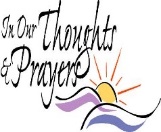 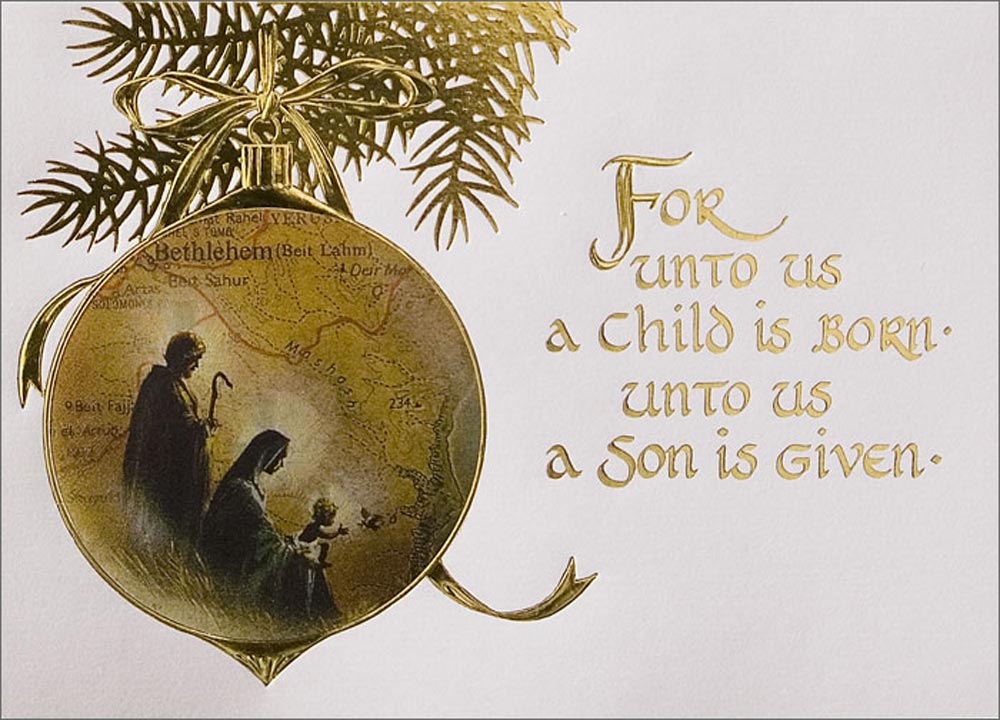 Fourth Sunday of Advent                                                                                                     Luke 1:26-38 QUESTION: What do you call a family which began with an unmarried pregnant teen and had a twelve-year-old son who ran away from home and was eventually executed as a criminal?ANSWER: HOLY! Two lessons in today’s gospel: (1) No matter what is happening in your family, “The Lord is with you.” (2) “Do not be afraid” for “nothing is impossible with God.”Christmas Eve & Christmas Day Liturgical Appointments  Please check the following schedules. If unable to keep your Lay ministry assignment,  please find a replacement.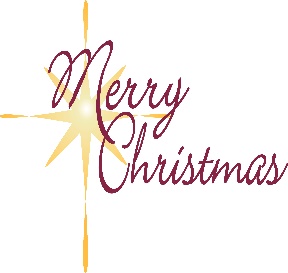 Christmas Eve December 24th     3:00 PMLector:  Sandy BambinoMinister of the Host:  Pauline MinorAltar Server:  Dylan KundrodCantor:  Susan BlazoskyChristmas Eve December 24th   7:00 PMLector:  Mary Anne DavisMinister of the Host: Eric TedjeskeAltar Server: Ian DobbinsCantor: Amy DobbinsChristmas Day December 25th   9:00:00 AMLector:  Mike BartonMinister of the Host:  Sally KolarAltar Server:  Kaden ChristCantor:  Susan Yanzetich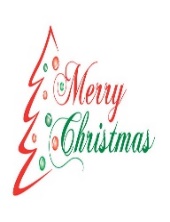    Sunday, December 20		Mass ~ 8:00 & 10:30 AM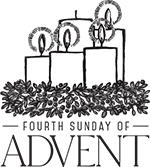 		Confessions / 10:00 – 10:15 AM / St. Paul Room 		Girls Scouts / 1:00 – 2:30 PM & 4:00 – 5:30 PM							                                                                                                                                      Monday, December 21		Mass ~ Noon		NO Sunday Choir Practice     Tuesday, December 22		Mass ~ Noon 		 		Boy Scouts  / 7:30 – 9:00 PM    Wednesday, December 23		Mass ~ Noon		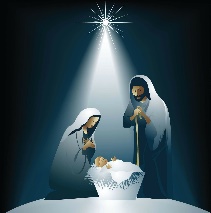    Thursday, December 24		No Noon Mass		Christmas Eve Masses ~ 3:00 & 7:00 PM		Parish Offices Closed    Friday, December 25		Christmas Day Mass ~ 9:00 AM		Parish Offices Closed     Saturday, December 26		Mass / 4:00 PM		Confessions / 3:30 – 3:45 / St. Paul Room                                                                       UPCOMING EVENTS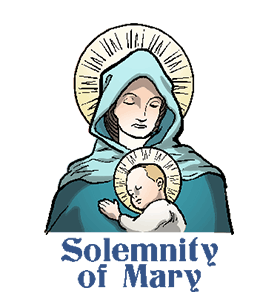    December 31		Solemnity of Mary Vigil Mass / 4:00 PM		Parish Offices Closed   January 1, 2021		Solemnity of Mary Mass / 9:00 AM		Parish Offices ClosedFRIAR’S NOOK GIFT SHOP – CHRISTMAS SALE! ~ Finish up (or start!) your Christmas shopping! Save 20% off the ENTIRE store Dec. 18th – 23rd (CLOSED DEC 20th) including nativities, flags, home décor, cards, gifts & much more! The Friar’s Nook Gift Shop is located on the campus of St. Bernardine Monastery at 793 Monastery Road, Hollidaysburg. With any questions, please call 814-695-3802 or message us on Facebook at “The Friar’s Nook Gift Shop”. Please note: The Friar’s Nook Gift Shop will be closed the following days in observance of the holidays: Dec. 24th – 27th and Dec.31st – Jan.1st.As always, thank you so much for all the hard work you do to spread God’s message, and please have a safe and blessed Christmas season!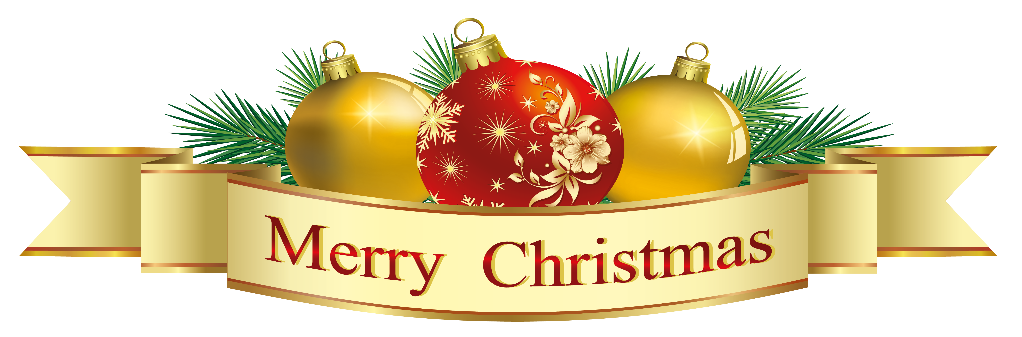 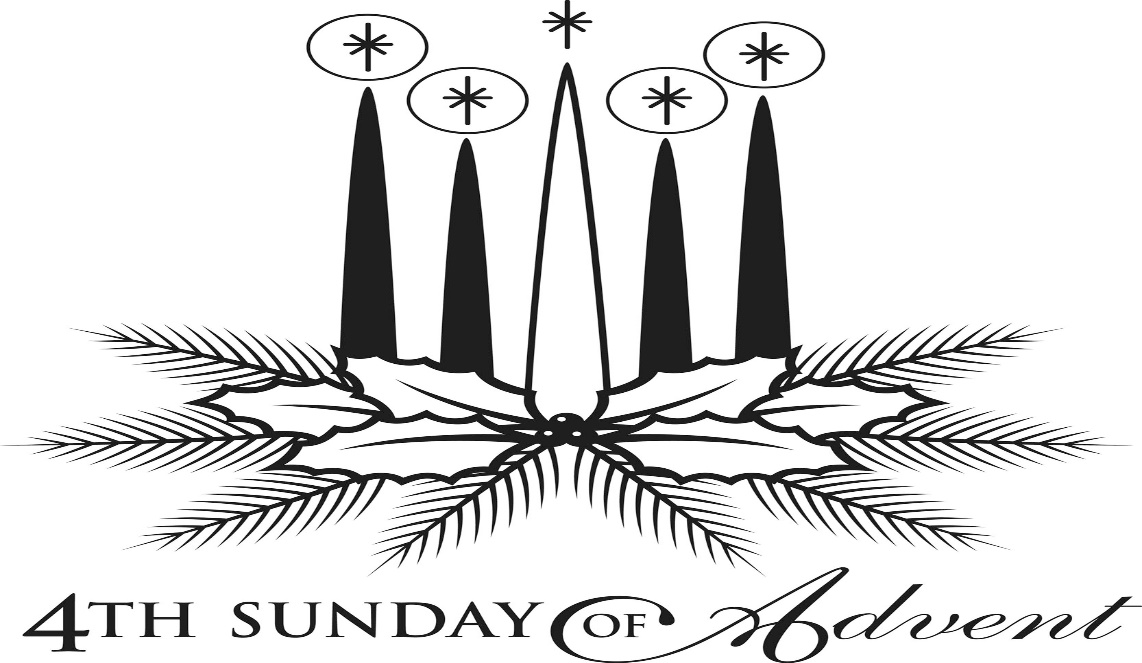          +++++++++++++++++++++++++++++++++++++++++++++++++++++dIOCESE OF aLTOONA-johnstownYEAR END GIVING IS HAPPENING NOW!A bequest through your Will!What will you be known for when you leave this earth? Perhaps you want your faith to be at the top of the list. Consider leaving a legacy through your Will.  It’s simple to do by including the following statement when you create or amend your Will.I give, devise, and bequeath to [the Diocese of Altoona-Johnstown, or specific parish, school, or ministry], or its successor, in [city, state] all [or a percentage] of the remainder of my estate, both real and personal, for use [its general support or a specific ministry or initiative].Need more info or help? Visit www.dioceseaj.org/ways-to-give/ or contact Pam Seasoltz, Director of Stewardship and Development, at 814.695.5577 or email: pseasoltz@dioceseaj.org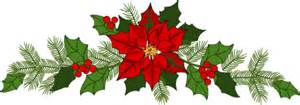 CHRISTMAS MEMORIAL FLOWERS 2020IN MEMORY OF:John Papcun by Violet BarrJohn Barr by Violet BarrStanley & Barb Brezovec by J. Eric & Susan WieczorekSteve & Diane Bernot by J. Eric & Susan WieczorekMike & Luba Slanoc by J. Eric & Susan WieczorekJoseph & Catherine Lucas by J. Eric & Susan WieczorekBernard & Betty Neff by Karen NeffJohn Neff by Karen NeffOur Parents by Frank & Deborah DupnockAnna Myers by Frank & Deborah DupnockGladys Pepoy by Steve PepoyJudy Pepoy by Steve PepoyMichael & Josephine Koshute by Paul & Cynthia McCloskeyDaniel Koshute by Paul & Cynthia McCloskeyLouis & Bernice McCloskey by Paul & Cynthia McCloskeyDeceased members of the Estok, Barton, Homolish, Flick Family & Leskanic Families by Elaine BartonDeceased members of Ray Plummer Family by William & Betty PlummerDeceased members of Joseph Surkosky Family by William & Betty PlummerPodrebarac Family by Alice PodrebaracDiMarino Family by Alice PodrebaracPodrebarac Family by Robert PodrebaracBrindak Family by Robert Podrebarac Joe & Antoinette Evanchick by Dennis & Veronica RichardsHarry & Bertha Richards by Dennis & Veronica RichardsDeceased Classmates of Adams Class 1962 by Dennis & Veronica RichardsBetty Zaluski by Dennis & Veronica RichardsBetsy Brown by David BrownDavid & Hannah Brown by David BrownAnn Bernat by David BrownArt & Joan Zibura by David Brown Mildred Facciani by Rob FaccianiRose Marie Bambino by Tony & Sandy BambinoWilliam Stanko by Tony & Sandy BambinoMary Michaels by Tony & Sandy BambinoLloyd Michaels by Tony & Sandy BambinoPanek Family by Barry & Mary Ann SpanglerSpangler Family by Barry & Mary Ann SpanglerDeceased Stoker Family by Sara WieczorekDeceased Wieczorek Family by Sara WieczorekFrancis Andrykovitch by Michael AndrykovitchMr. & Mrs. Clyde Baumgardner by Bryan & Amy SpanglerMr. & Mrs. Carl Huber by Bryan & Amy SpanglerMr. & Mrs. Jack Spangler by Bryan & Amy SpanglerMr. & Mrs. Bernard Panek by Bryan & Amy SpanglerBetty & Earl Penatzer by Gary & Denise BretoLouise & Sylvester Bentkowski by Gary & Denise BretoMr. & Mrs. John Glovany by Paul GlovanyMrs. Ann Blazosky by Paul GlovanyJohn Musilek by Paul GlovanyCarlos Diaz by Paul GlovanyStoker & Gallaher Families by Wayne & Helen GallaherMarcella Bridge by Christine RoseHoward Rose Jr. by Christine RoseMichael Davis by Mary Anne DavisMary Costlow by Mary Anne DavisClair Costlow by Mary Anne DavisAnna Owens by Mary Anne DavisDeceased Members of the Bernard Family by Arnold & Marie Bernard Sr.Deceased Members of the Sholtis Family by Arnold & Marie Bernard Sr.Albert & Katherine Demko by Camillus & Betty LongAlbert & Clara Long by Camillus & Betty LongWalter M. Lorek by Jeannine & Rick RobertsFrank & Margaret Snyder by Paul & Susan SnyderHarry & Agnes Noon by Paul & Susan SnyderOur Grandparents by Matthew & Laura Docherty Theresa Sager by Matthew & Laura DochertyOlszewski & Habas Families by Robert & Joan OshabenOshaben & Luberto Families by Robert & Joan OshabenCharles Vasas by Reba VasasJanet Smith by Reba VasasBoniface & Charlotte Smith by Reba VasasPhilip Hillegas by Reba VasasWalter M. Lorek by Anita LorekLevia & Louis A. Kuhar by Anita LorekMargaret & Walter S. Lorek by Anita LorekRhoads Family by Nicholas & Sally KolarKolar Family by Nicholas & Sally KolarEd & Kitty Yakicic by Martin & Tracy YakicicEdward & Margaret Yanzetich by Catherine YanzetichDeceased Members of Evan & Luba Yanzetich Family by Catherine YanzetichMichael & Rose Chalan by daughter, Pauline Minor & FamilySam & Margaret Minor by son, Nicholas Minor & FamilyOur Chalan & Minor Brothers & Sisters by Nicholas & Pauline Minor & FamilyFlossie by Pauline MinorTony Smay by Kathleen SmayMy Gram & Pap Pcola by Andrew MartinMy Sister Adrienne by Andrew MartinFrancis Andrykovitch by Mildred AndrykovitchJohn Stupi by Mildred AndrykovitchSingle Family by Marian SingleJohn Zibura by Agnes ZiburaJoe & Eileen Zibura by Eileen ZiburaMr. & Mrs. Michael Cononie Jr. by Michael & Lucia Ann BrezovecMr. & Mrs. Stanley Brezovec by Michael & Lucia Ann BrezovecMr. & Mrs. John Lidonnice by Michael & Lucia Ann BrezovecMr. & Mrs. Larry Lucas by Michael & Lucia Ann BrezovecJohn & Nora Ripper by Jeffry & Carol SchofieldDeceased Members of Shay & Faher Families by Joe & Cathy FaherStephen Faher by Joe & Cathy FaherJosh Faher by Mom & DadLehman Family by Michael & Linda CaddyCaddy Family by Michael & Linda Caddy Carole Leonard (Mom) by R. Timothy & Carole KakabarA and PopPop Sills by R. Timothy & Carole KakabarMae Austin (Grandma) by R. Timothy & Carole KakabarAunt Rita & Uncle Les Martin by R. Timothy & Carole KakabarIrene Hribar (Smith) by Frank Hribar Donna Reuscher by David & Sarah ZajdelConrad Reuscher by David & Sarah Zajdel Ted Zajdel by David & Sarah ZajdelPete Parisi by Joseph & Karen ParisiViolet Parisi by Joseph & Karen ParisiEmma Diaz (Parisi) by Joseph & Karen ParisiMr. & Mrs. Stanley Spanogle by Joseph & Karen Parisi Ann Marie Swelfer from Husband Louis Ann Marie Swelfer by Granddaughter Jenna WeisAnn Marie Swelfer by Diane & Brian Weis Ann Marie Swelfer by Grandson Jeremy WeisMatt & Anna Rus by Hermina TokarskyCarl Tokarsky by Hermina TokarskyJoseph Rus by Hermina TokarskyAnn M. Swelfer by Hermina TokarskyDeceased Members of the Selepack & Yanzetich Families by Dolores & Evan YanzetichDeceased Members of the Stridinger & Yanzetich Families by Susan Yanzetich Aloysius Neff by Grandchildren Emma, Rachel, Julia, Andrew & TylerAlbert and Clara Long by Galen & Lorraine GeorgeBella & Katherine Demko by Galen & Lorraine GeorgeChester & Margaret George by Galen & Lorraine GeorgePaul & Violet Cummings by Galen & Lorraine GeorgePeter & Mary Ann Poldiak by John & Susan PoldiakGeorge & Jeanne Borenish by John & Susan PoldiakDeceased Members of the Leonard Jasiecki Family by John & Susan PoldiakBruno & Elvida Bovino from Great Grandchildren Emma, Rachel, Julie, Andrew, Tyler, Shawn & ElizabethMary & Stanley Zybura Family by Sara Jane Zybura Linda Bovina from Sisters Louise Neff & Joyce Suckenik Mary Lou Yourich by Grandchildren Libby & Ian Dobbins John & Nora Ripper by Mrs. Annette Kensinger Valeria & Andrew Kush by Lawrence & Suellen KushFremont & Dorothy Thomas by Lawrence & Suellen KushMichelle Poborski by Gloria TompkinsHenry & Fran Zakraysek by Karen A. Zakraysek Carol Horner by Loving Husband, Children & Grandchildren Brandon Baxter by Loving Family Wayne & Shirley Baxter by Loving Family Stanley & Mary McCloskey by Loving Family Verde & Vera Horner by Loving FamilyMike Hudak, Sr. by Edward HudakRose Hudak by Edward HudakMargaret Hudak by Edward HudakSteve Domen by Edward Hudak Kyle Fleck by Helen Slonac & Family Nick Somonick by Helen Slonac & FamilyClassmates of Adams-Summerhill Class 1964-1965 by Helen Slonac & FamilyIN HONOR OF:Ronald & Joanne Thomas by Martin & Tracy YakicicU.S. Military by Michael & Linda CaddyDONATIONS:Helen PetkoshCarol PodrebaracJenna FramptonWilliam & Dee KostanAdam BambinoMark BambinoRobert BambinoShirley WallsAndrea ShirdonJames Shirdon Jr.Ray & Christine BaxterElizabeth ZajdelKathy KalickyJohn & Bonnie BizzarriThank you to everyone who donated to our Holiday Flowers.We will use any extra monies to provide flowers in the church throughout 2021.A charming story is told of Pepita, a poor Mexican girl who had no gift to present the Christ Child at Christmas Eve Services. As Pepita walked slowly to the chapel with her cousin Pedro, her heart was filled with sadness rather than joy. "I am sure, Pepita, that even the most humble gift, if given in love, will be acceptable in His eyes," said Pedro consolingly.Not knowing what else to do, Pepita knelt by the roadside and gathered a handful of common weeds, fashioning them into a small bouquet. Looking at the scraggly bunch of weeds, she felt more saddened and embarrassed than ever by the humbleness of her offering. She fought back a tear as she entered the small village chapel. As she approached the altar, she remembered Pedro's kind words: "Even the most humble gift, if given in love, will be acceptable in His eyes." She felt her spirit lift as she knelt to lay the bouquet at the foot of the nativity scene. Suddenly, the bouquet of weeds burst into blooms of brilliant red, and all who saw them were certain that they had witnessed a Christmas miracle right before their eyes. From that day on, the bright red flowers were known as the Flores de Noche Buena, or Flowers of the Holy Night, for they bloomed each year during the Christmas season.Today, the common name for this plant is the poinsettia!The shape of the poinsettia flower and leaves are sometimes thought as a symbol of the Star of Bethlehem which led the Wise Men to Jesus. The red colored leaves symbolize the blood of Christ. The white leaves represent his purity.